１　◆年表チェック>>>　次の史料・写真を見て，①～⑧にあてはまる語句を下の語群から選び，書きなさい。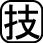 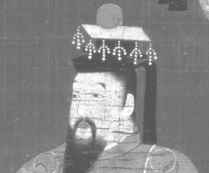 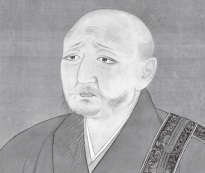 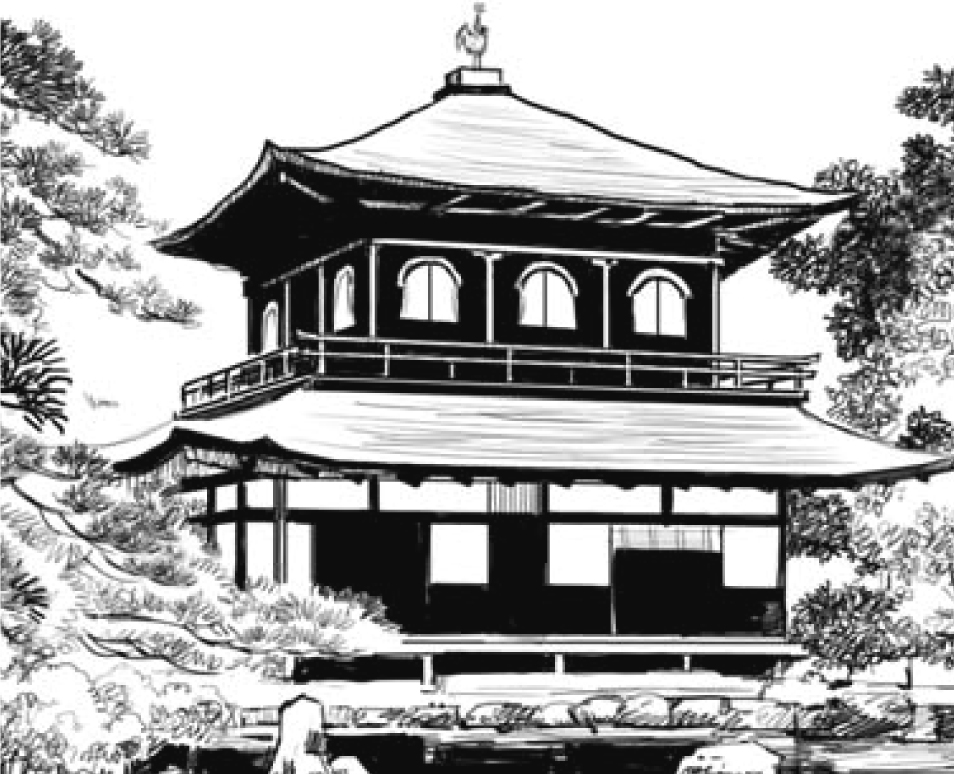 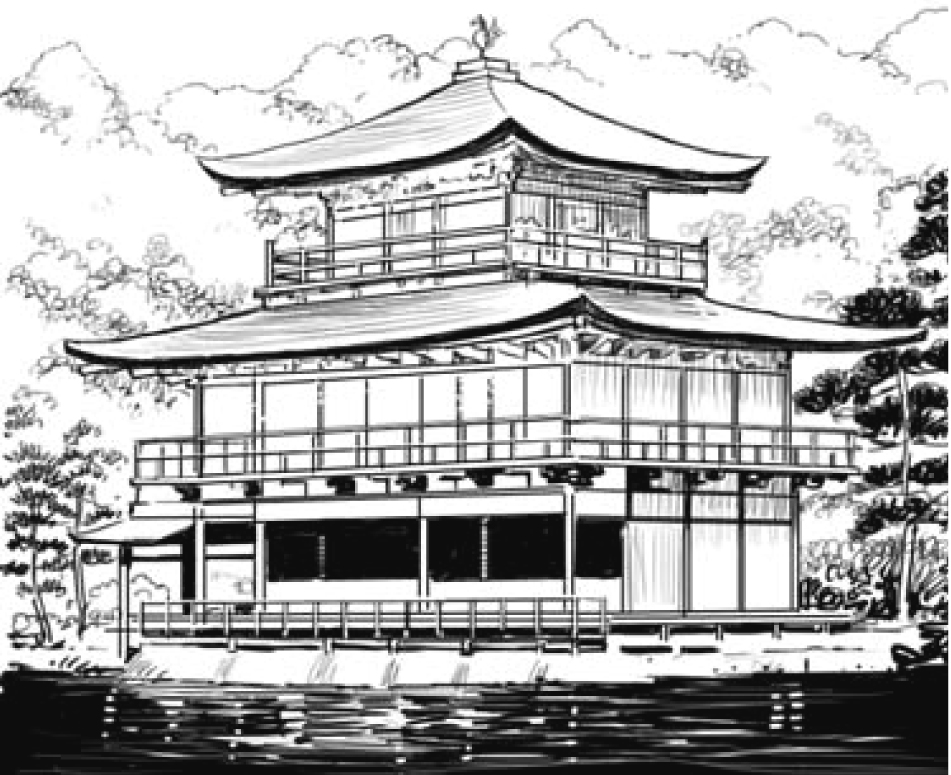 ①（　　　　　　　　）②（　　　　　　　　）③（　　　　　　　　）④（　　　　　　　　）⑤（　　　　　　　　）⑥（　　　　　　　　）⑦（　　　　　　　　）⑧（　　　　　　　　）【語群】２　◆資料チェック>>>　資料を見て，問いに答えなさい。　A　　　　　　　　　　　　　　B　　　　　　　　　　　　　　　　　　　　　　　　　　　　　　C　　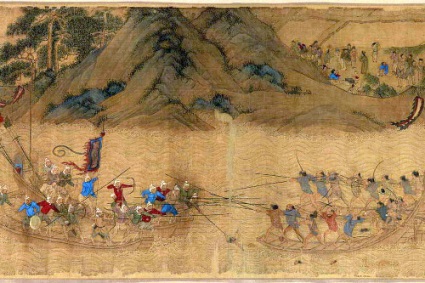 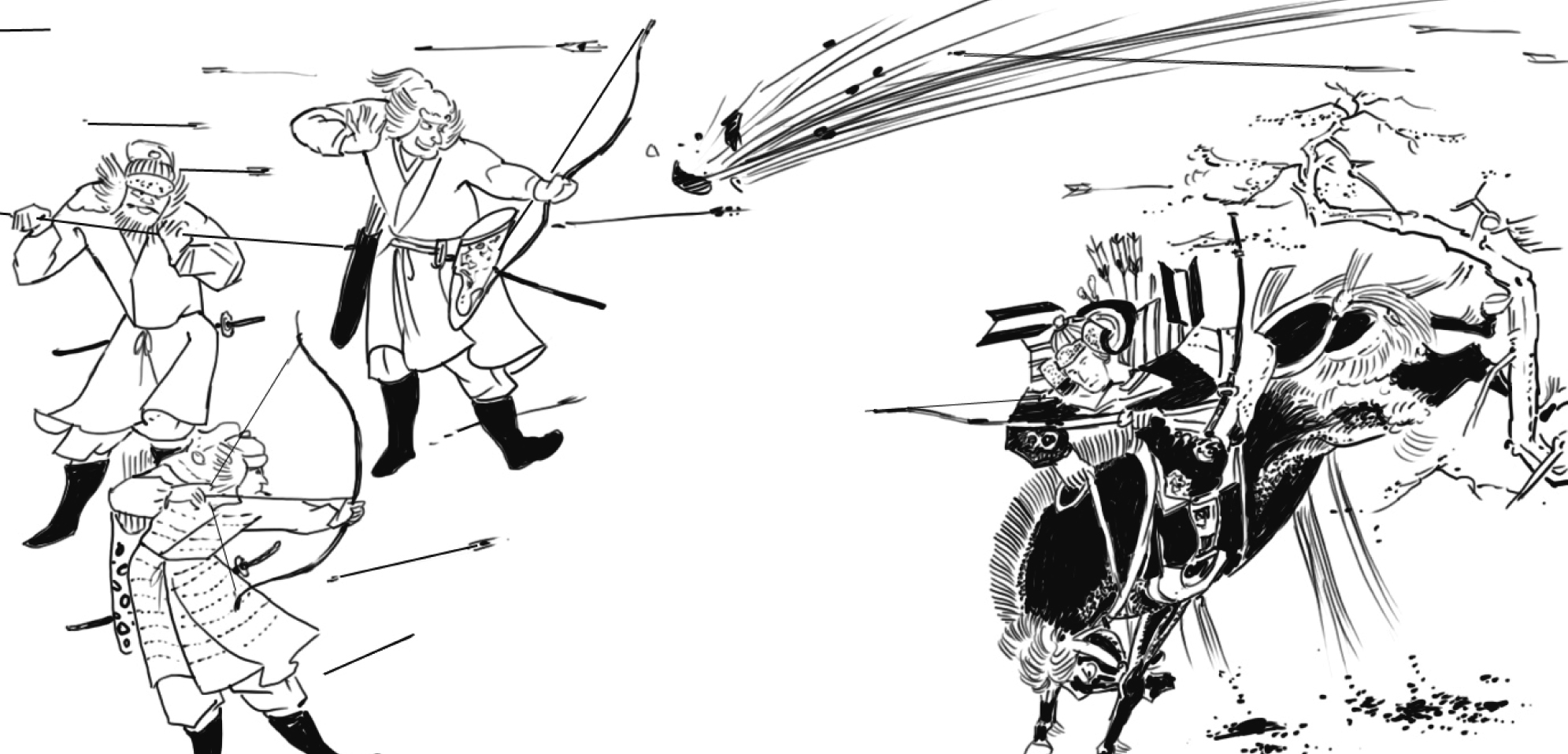 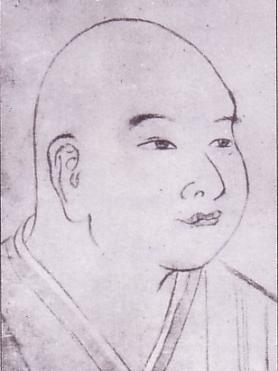 ⑴　元寇の際，御家人をしたAの人物はだれですか。	（　　　　　　　　　　　　　　　　　　）⑵　Bは1回目の元寇のようすです。これを何のとよんでいますか。	（　　　　　　　　　　　　　　　　　　）⑶　明が日本に対して取りしまりを求めた，Cに描かれているを何といいますか。	（　　　　　　　　　　　　　　　　　　）３　◆重要語句チェック>>>　次の問いに答えなさい。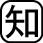 ⑴　13世紀初めにチンギス・ハンが建国し，その後ユーラシア大陸の東西にまたがる大に成長した国を何といいますか。	（　　　　　　　　　　　　　　　　　　）⑵　天皇を助けてをし，後に幕府を開いた人物はだれですか。（　　　　　　　　　　　　　　　　　　）⑶　室町幕府のしくみのなかで，の役として鎌倉幕府のと同等の役割をはたしたを何といいますか。（　　　　　　　　　　　　）⑷　の動乱期に，のを吸収して化したを何とよんでいますか。（　　　　　　　　　　　　）⑸　やなどが，武士や，寺社にお金などをおさめるかわりに営業をする権利を認められた，同業者ごとのを何といいますか。	（　　　　　　　　　　　　　　　　　　）⑹　室町時代に有力なを中心に村ごとにつくられたを何とよんでいますか。（　　　　　　　　　　　　）